			Pasco County Schools									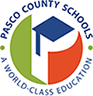 Anaphylaxis Medical Management PlanAdapted from American Academy of Allergy, Asthma & Immunology www.aaaai.org.Revised 5/2022Student Name:    D.O.B:School Year:Allergy to:Asthma:      _____Yes *higher risk for severe reaction               _____ NoAsthma:      _____Yes *higher risk for severe reaction               _____ NoOther health problems besides anaphylaxisOther medications:Other medications:Symptoms of Anaphylaxis Symptoms of Anaphylaxis Symptoms of Anaphylaxis Mouth          Itching, swelling of lips and/or tongueThroat*       Itching, tightness/closure, hoarsenessSkin             Itching, hives, redness, swellingGI:               Vomiting, diarrhea, crampsLung*         Shortness of breath, cough, wheeze  Heart*        Weak pulse, dizziness, passing outOnly a few symptoms may be present. Severity of symptoms can change quickly.*Some symptoms can be life threatening. ACT FAST!Mouth          Itching, swelling of lips and/or tongueThroat*       Itching, tightness/closure, hoarsenessSkin             Itching, hives, redness, swellingGI:               Vomiting, diarrhea, crampsLung*         Shortness of breath, cough, wheeze  Heart*        Weak pulse, dizziness, passing outOnly a few symptoms may be present. Severity of symptoms can change quickly.*Some symptoms can be life threatening. ACT FAST!Mouth          Itching, swelling of lips and/or tongueThroat*       Itching, tightness/closure, hoarsenessSkin             Itching, hives, redness, swellingGI:               Vomiting, diarrhea, crampsLung*         Shortness of breath, cough, wheeze  Heart*        Weak pulse, dizziness, passing outOnly a few symptoms may be present. Severity of symptoms can change quickly.*Some symptoms can be life threatening. ACT FAST!Emergency Action StepsEmergency Action StepsEmergency Action StepsDO NOT HESITATE TO GIVE EPINEPHRINE!Inject epinephrine in thigh using (check one):_____ Epi-pen Jr. (0.15 mg.)                         _____ Epi-pen (0.3 mg.)_____ Adrenaclick (0.15 mg.)                        _____ Adrenaclick (0.3 mg.)      _____ Auvi-Q (0.15 mg.)                               _____ Auvi-Q (0.3 mg.)      Epinephrine injection, USP Auto-injector – authorized generic                _____ (0.15 mg.)                                            _____ (0.3 mg.)               Other (specify):   	    					 ASTHMA INHALERS AND/OR ANTIHISTAMINES CAN’T BE DEPENDED ON IN ANAPHYLAXIS!Call 911 immediately! Call emergency contacts next. Emergency contact #1: home			work			cell			Emergency contact #2: home			work			cell			              Parent has provided emergency medication to school: ☐ YES ☐ NODO NOT HESITATE TO GIVE EPINEPHRINE!Inject epinephrine in thigh using (check one):_____ Epi-pen Jr. (0.15 mg.)                         _____ Epi-pen (0.3 mg.)_____ Adrenaclick (0.15 mg.)                        _____ Adrenaclick (0.3 mg.)      _____ Auvi-Q (0.15 mg.)                               _____ Auvi-Q (0.3 mg.)      Epinephrine injection, USP Auto-injector – authorized generic                _____ (0.15 mg.)                                            _____ (0.3 mg.)               Other (specify):   	    					 ASTHMA INHALERS AND/OR ANTIHISTAMINES CAN’T BE DEPENDED ON IN ANAPHYLAXIS!Call 911 immediately! Call emergency contacts next. Emergency contact #1: home			work			cell			Emergency contact #2: home			work			cell			              Parent has provided emergency medication to school: ☐ YES ☐ NODO NOT HESITATE TO GIVE EPINEPHRINE!Inject epinephrine in thigh using (check one):_____ Epi-pen Jr. (0.15 mg.)                         _____ Epi-pen (0.3 mg.)_____ Adrenaclick (0.15 mg.)                        _____ Adrenaclick (0.3 mg.)      _____ Auvi-Q (0.15 mg.)                               _____ Auvi-Q (0.3 mg.)      Epinephrine injection, USP Auto-injector – authorized generic                _____ (0.15 mg.)                                            _____ (0.3 mg.)               Other (specify):   	    					 ASTHMA INHALERS AND/OR ANTIHISTAMINES CAN’T BE DEPENDED ON IN ANAPHYLAXIS!Call 911 immediately! Call emergency contacts next. Emergency contact #1: home			work			cell			Emergency contact #2: home			work			cell			              Parent has provided emergency medication to school: ☐ YES ☐ NO